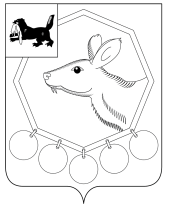 27.11.2018 № 234п/18РОССИЙСКАЯ ФЕДЕРАЦИЯИРКУТСКАЯ ОБЛАСТЬМУНИЦИПАЛЬНОЕ ОБРАЗОВАНИЕ«БАЯНДАЕВСКИЙ РАЙОН»АДМИНИСТРАЦИЯПОСТАНОВЛЕНИЕОБ УТВЕРЖДЕНИИ ПОЛОЖЕНИЯ ОБ ОСУЩЕСТВЛЕНИИ КОНТРОЛЯ ЗА ИСПОЛНЕНИЕМ ПОСТАВЩИКОМ (ПОДРЯДЧИКОМ, ИСПОЛНИТЕЛЕМ) УСЛОВИЙ КОНТРАКТА В целях организации деятельности администрации МО «Баяндаевский район» при осуществлении закупок для собственных нужд, в соответствии со статьей 101 Федерального закона от 5 апреля 2013 г. N 44-ФЗ "О контрактной системе в сфере закупок товаров, работ, услуг для обеспечения государственных и муниципальных нужд", ст. ст. 33, 48 Устава муниципального образования «Баяндаевский район», администрация  МО «Баяндаевский район»ПОСТАНОВЛЯЕТ:1. Утвердить Положение об осуществлении контроля за исполнением поставщиком (подрядчиком, исполнителем) условий контракта. 2. Опубликовать настоящее постановление на официальном сайте МО «Баяндаевский район» в информационно-телекоммуникационной сети «Интернет».3. Контроль за исполнением постановления возложить на заместителя мэра МО «Баяндаевский район» по экономическому развитию В.Т. Еликова. И.о мэра МО «Баяндаевский район»В.Р. МоноевПоложение
об осуществлении контроля за исполнением поставщиком (подрядчиком, исполнителем) условий контракта1. Общие положения1.1. Настоящее Положение разработано в целях исполнения требований статьи 101 Федерального закона от 5 апреля 2013 г. N 44-ФЗ "О контрактной системе в сфере закупок товаров, работ, услуг для обеспечения государственных и муниципальных нужд".1.2. Предметом контроля в сфере закупок, осуществляемого администрацией МО «Баяндаевский район» (далее - заказчик), является исполнение поставщиком (подрядчиком, исполнителем) условий контракта в соответствии с законодательством Российской Федерации.1.3. Контроль за исполнением поставщиком (подрядчиком, исполнителем) условий контракта включает, в том числе осуществление заказчиком контроля:- за соответствием поставленного товара, выполненной работы (ее результата) или оказанной услуги условиям контракта;- за соблюдением сроков исполнения поставщиком (подрядчиком, исполнителем) обязательств, возложенных на него по контракту;- за своевременностью, полнотой и достоверностью отражения в документах учета поставленного товара, выполненной работы (ее результата) или оказанной услуги в соответствии с условиями контракта;- за соответствием документов, передаваемых поставщиком (подрядчиком, исполнителем) заказчику для подтверждения соответствия качества поставленного товара, выполненной работы (ее результата) или оказанной услуги в соответствии с условиями контракта;- за соблюдением поставщиком (подрядчиком, исполнителем) иных условий контракта;- за применением заказчиком мер ответственности и совершением иных действий в случае нарушения поставщиком (подрядчиком, исполнителем) условий контракта.1.4. Контроль за исполнением поставщиком (подрядчиком, исполнителем) условий заключенного контракта осуществляется главным специалистом контрактной службы администрации МО «Баяндаевский район» (далее - ответственное должностное лицо).2. Порядок осуществления контроля2.1. В случае если в ходе исполнения контракта ответственным должностным лицом установлен факт неисполнения поставщиком (подрядчиком, исполнителем) условий контракта, он обязан незамедлительно:- проинформировать об этом руководителя заказчика;- назначить место, дату и время начала работы по факту неисполнения условий контракта;- уведомить поставщика (подрядчика, исполнителя) о дате и времени начала работы по факту неисполнения условий контракта и предложить ему направить своего представителя для участия в работе по такому факту.2.2. По результатам проведения проверки составляется акт, который подписывается ответственным должностным лицом, и представляется руководителю заказчика.2.3. Акт проверки составляется в двух экземплярах и регистрируется в журнале учета актов проверки.3. Результаты контроля3.1. В течение 3 (Трех) рабочих дней с даты регистрации акта заказчик готовит и направляет поставщику (подрядчику, исполнителю) письменную претензию с требованием об устранении нарушений условий контракта, к которой прилагает один экземпляр акта. В претензии заказчиком устанавливается срок для устранения поставщиком (подрядчиком, исполнителем) нарушений условий контракта. Такой срок устанавливается в соответствии с условиями контракта и содержащимися в акте сведениями.3.2. Заказчик применяет к поставщику (подрядчику, исполнителю) меры ответственности за неисполнение условий контракта, предусмотренные таким контрактом с учётом положений статьи 34 Федерального закона от 05 апреля 2013 года N 44-ФЗ "О контрактной системе в сфере закупок товаров, работ, услуг для обеспечения государственных и муниципальных нужд".3.3. Заказчик вправе принять решение об одностороннем отказе от исполнения контракта по основаниям, предусмотренным Гражданским кодексом Российской Федерации для одностороннего отказа от исполнения отдельных видов обязательств, при условии, если это было предусмотрено контрактом, с учётом положений статьи 95 Федерального закона от 05 апреля 2013 года N 44-ФЗ "О контрактной системе в сфере закупок товаров, работ, услуг для обеспечения государственных и муниципальных нужд".3.4. При выявлении в результате контроля факта совершения действия (бездействия), содержащего признаки состава преступления, заказчик незамедлительно передает в правоохранительные органы информацию о таком факте и (или) документы, подтверждающие такой факт.